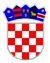 	REPUBLIKA HRVATSKAVUKOVARSKO SRIJEMSKA ŽUPANIJA
OPĆINA NEGOSLAVCIOpćinski načelnikKLASA: 400-08/20-01/01URBROJ: 2196-19-01-22-26Negoslavci, 16.03.2022. godine	Na temelju članka 32., stavka 2., točke 2. Statuta Općine Negoslavci („Službeni glasnik Općine Negoslavci“ broj 01/21), Općinski načelnik Općine Negoslavci dana 16.03.2022. godine donosiIzvješće o izvršenju Programa demografskih mjera Općine Negoslavci za 2021. godinuČlanak 1.	Utvrđuje se da je tijekom 2021. godine izvršen Program demografskih mjera Općine Negoslavci za 2021. godinu, kako slijedi.	Prikaz planiranih sredstava i ostvarenja plana: Općinski proračun,Članak 2.	Prikaz planiranih i izvršenih sredstava iz Općinskog proračuna Općine Negoslavci.Članak 3.	Izvještaj se dostavlja Općinskom vijeću na razmatranje i odlučivanje.Članak 4.	Izvješće će se objaviti u Službenom glasniku Općine Negoslavci i na internet stranici Općine Negoslavci.																		Općinski načelnik:Dušan JeckovNazivPlanOstvarenoDarovnice za novorođenčad i ostale pomoći za novorođenčad30.000,006.000,00Stipendije i školarine učenika i studenata25.000,00-Jednokratne naknade za pomoć mladima i mladim obiteljima250.000,00200.000,00Naknade za pomoć poduzetnicima na području Općine Negoslavci           250.000,00-Ukupno555.000,00206.000,00